Наши  делаДетская  организация  «Навигатор»  продолжает  своё активное  участие  в  школьной  жизни.   Ко  Дню  космонавтики  был  проведён  творческий  конкурс  рисунков, поделок, открыток на  тему «Космос». Дети  с удовольствием  приняли  активное  участие   в этом  мероприятии. Очень  сложно  было определить  лучших.   Но  всё-таки:1Место Володина Елизавета  -2 б  кл.2 место Бочаров   Егор -1 в   кл. 3 место Клименчук    Никита -  3 а  кл. РАКЕТА  «Первый  космонавт» ,  Климов  Арсений  1В  кл.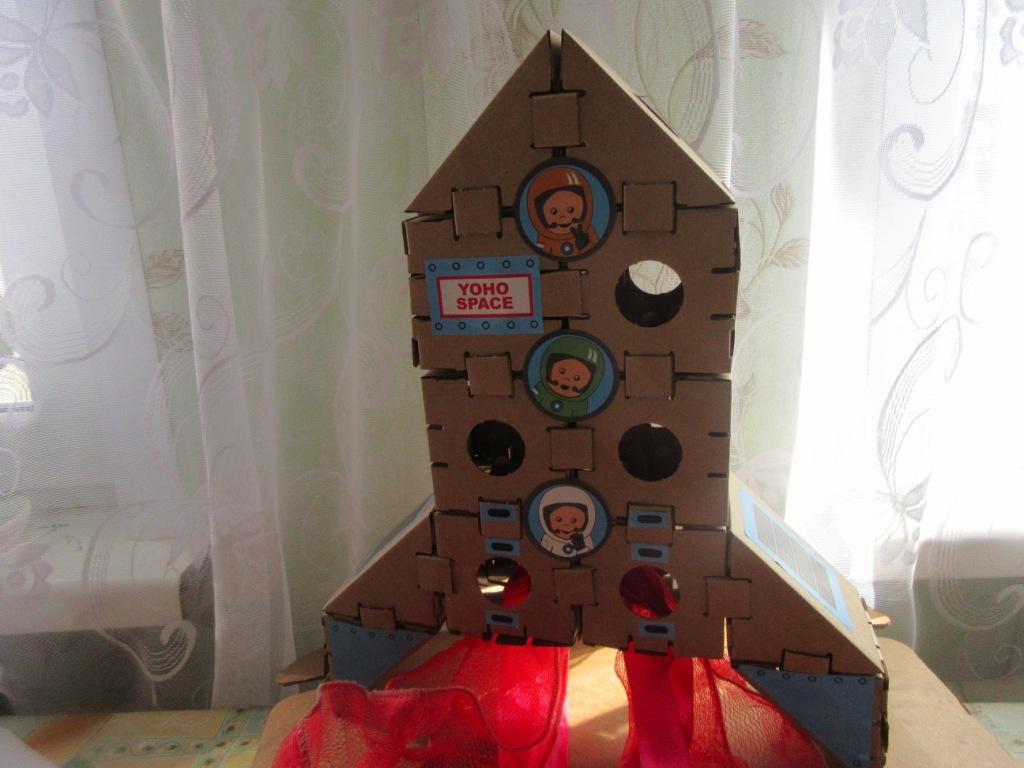 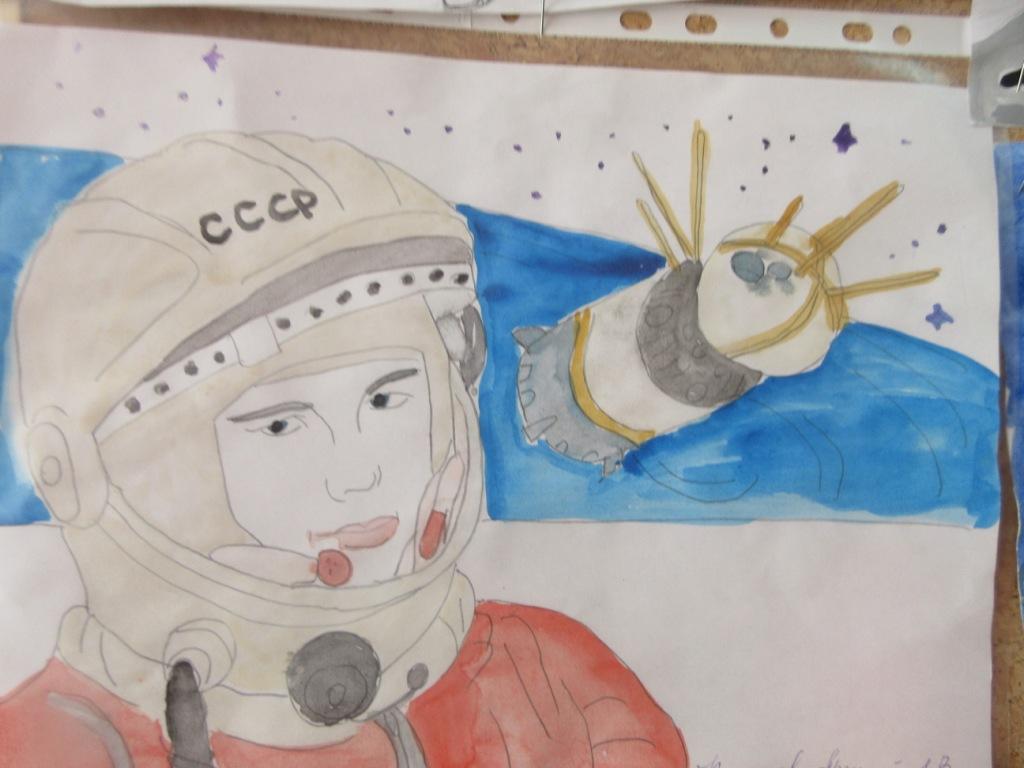 Выставка  творческих  работ  учащихся  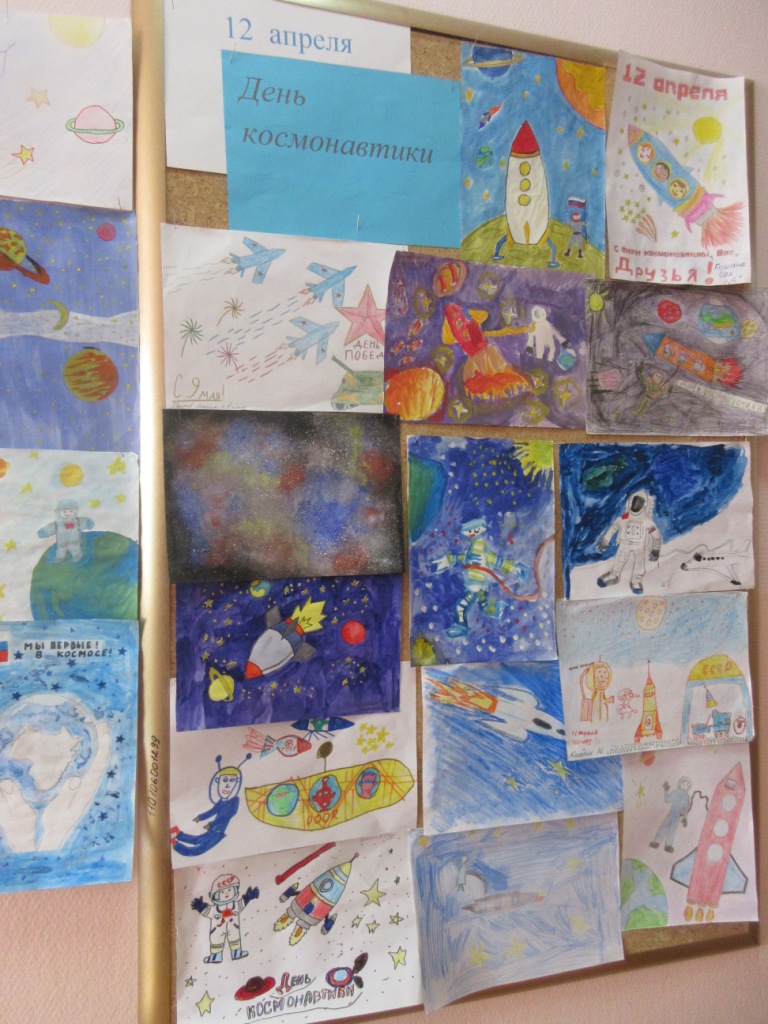 Ко  Дню  космонавтики выпустили  очередной  выпуск  стенгазеты   «Лучик»  с  материалами  о  космосе  и    Ю.А. Гагарине.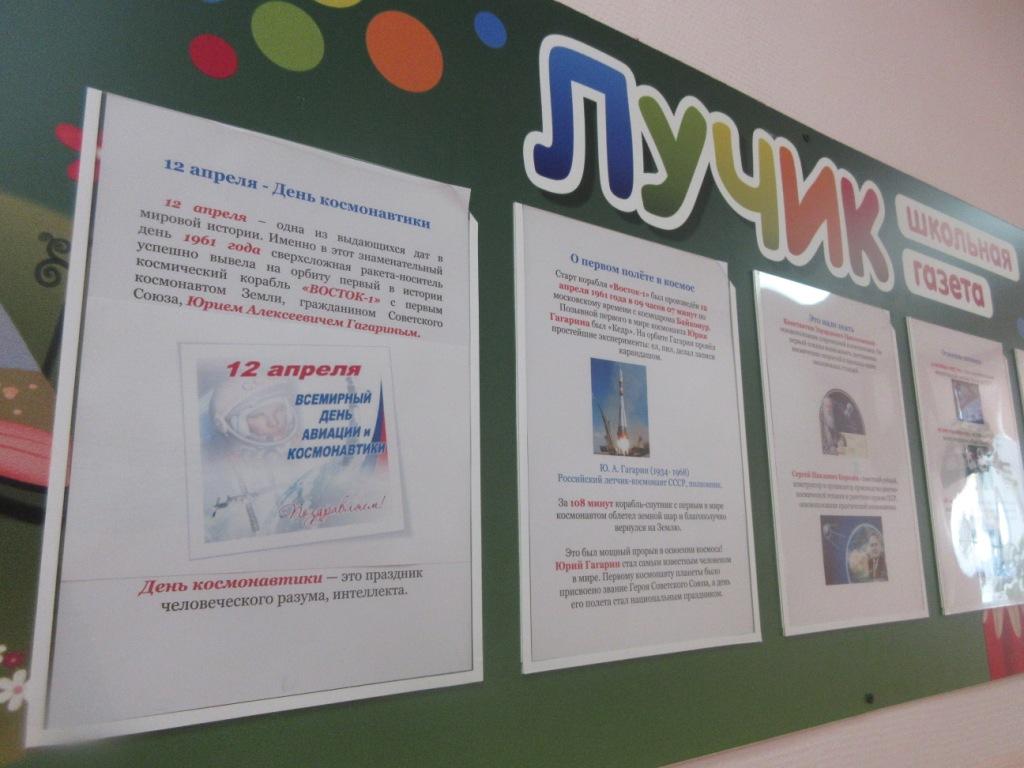   Каждый  год  в  детской организации «Навигатор»  проходит  торжественный  сбор,  посвящённый  вступлению  учащихся  1-х  классов  в  ряды  организации.  Старшие  классы  готовят  напутственные  слова  первоклашкам,  а  те,  в свою  очередь, дают торжественное обещание  выполнять  все  законы  организации  «Навигатор».   Также  были  подведены  итоги  уходящего  учебного  года.  За  активное  участие   в жизни  детской  организации учащиеся  и   коллективы  классов  были  награждены  Грамотами. Посвящение  в  ряды  ДО «Навигатор»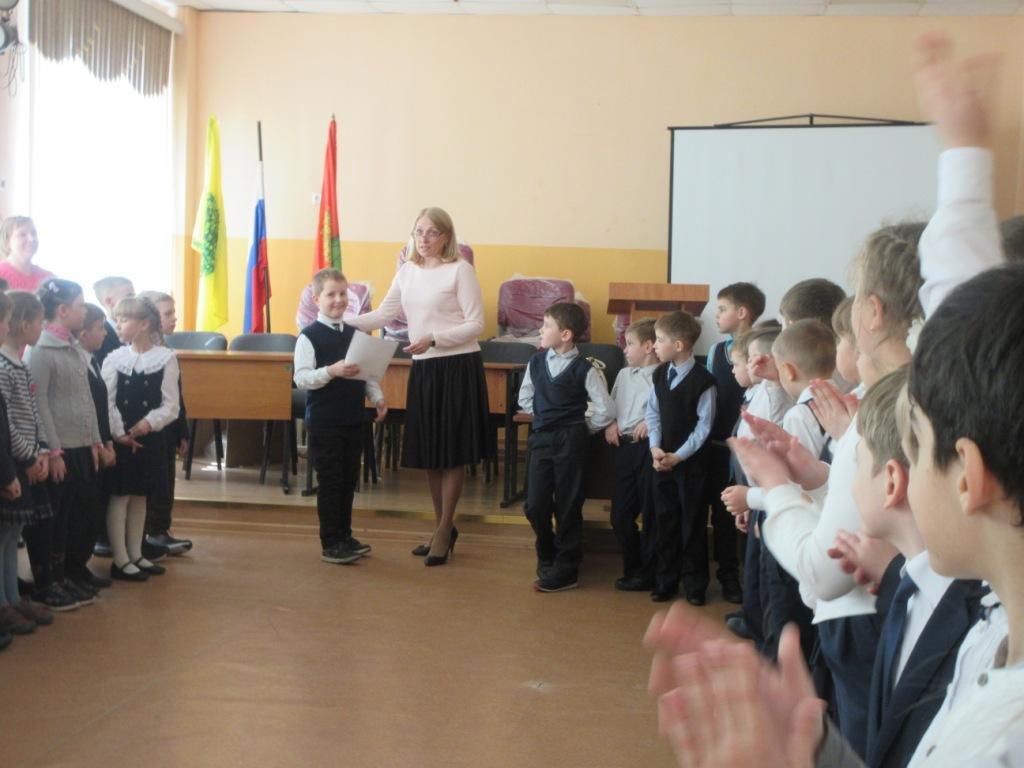 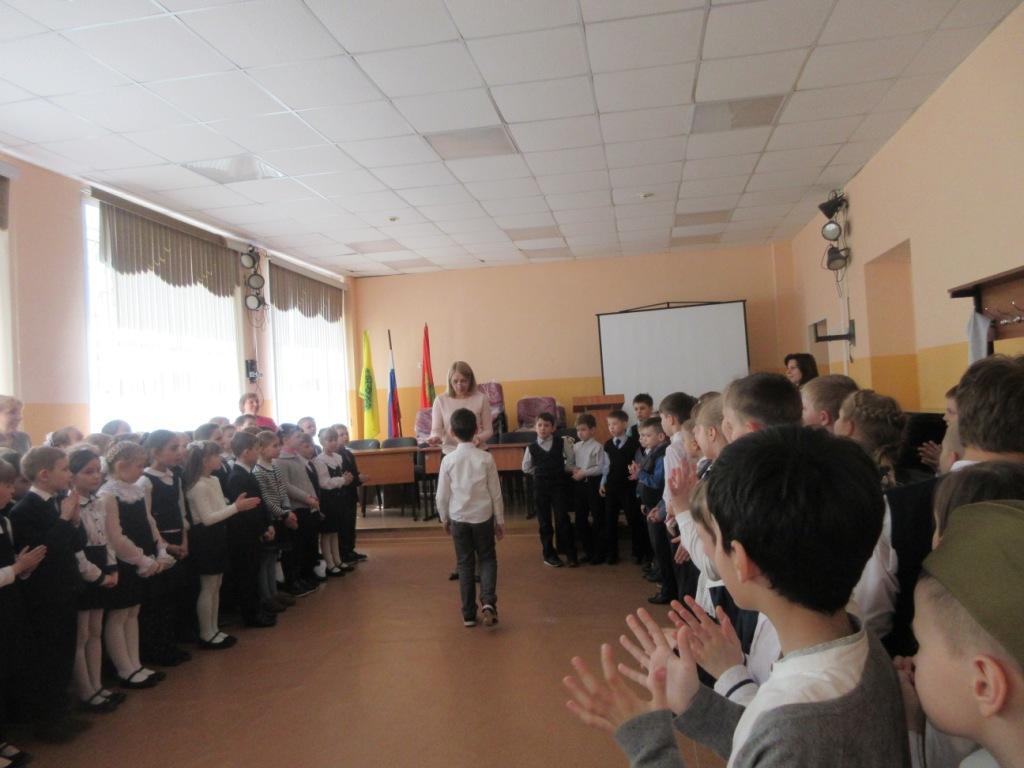 Награждение  учащихся  19  апреля  был  проведён  Торжественный   сбор,  посвящённый  итогам  года  детской  организации «Навигатор»  и   Международному  дню  Матери-Земли, отмечаемый  22 апреля.     Дети говорили  об  экологической  проблеме  планеты  Земля,  об  участии  в  экологических  акциях   и мероприятиях. Прозвучал  призыв  беречь  наш  общий  дом - планету Земля.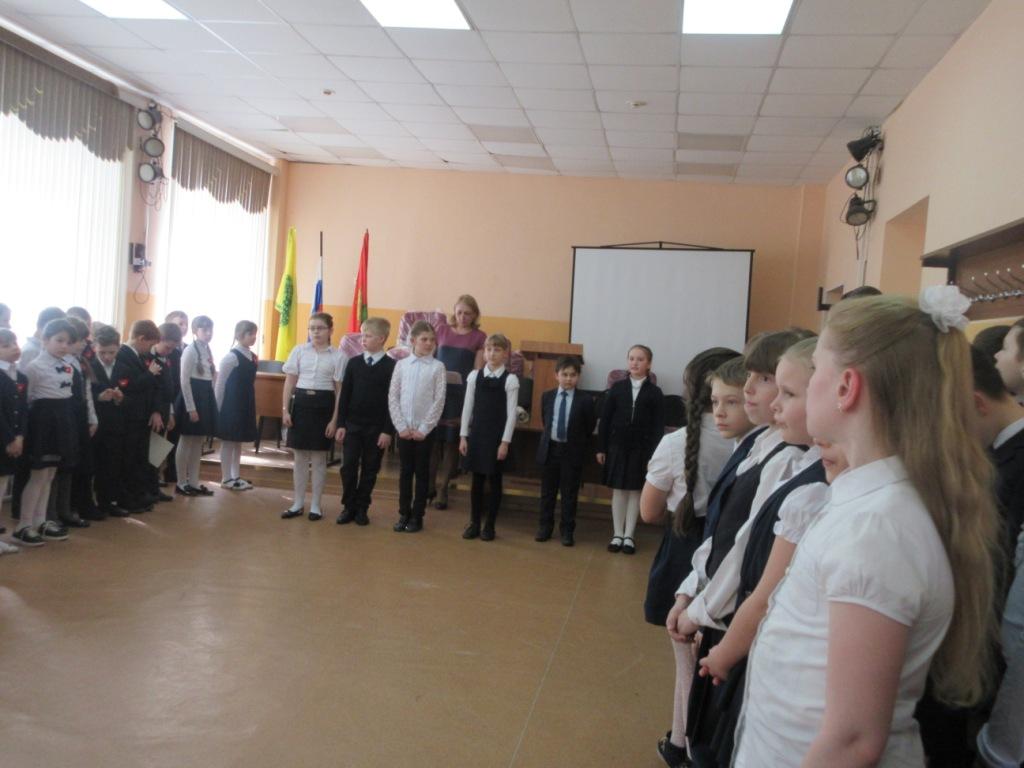 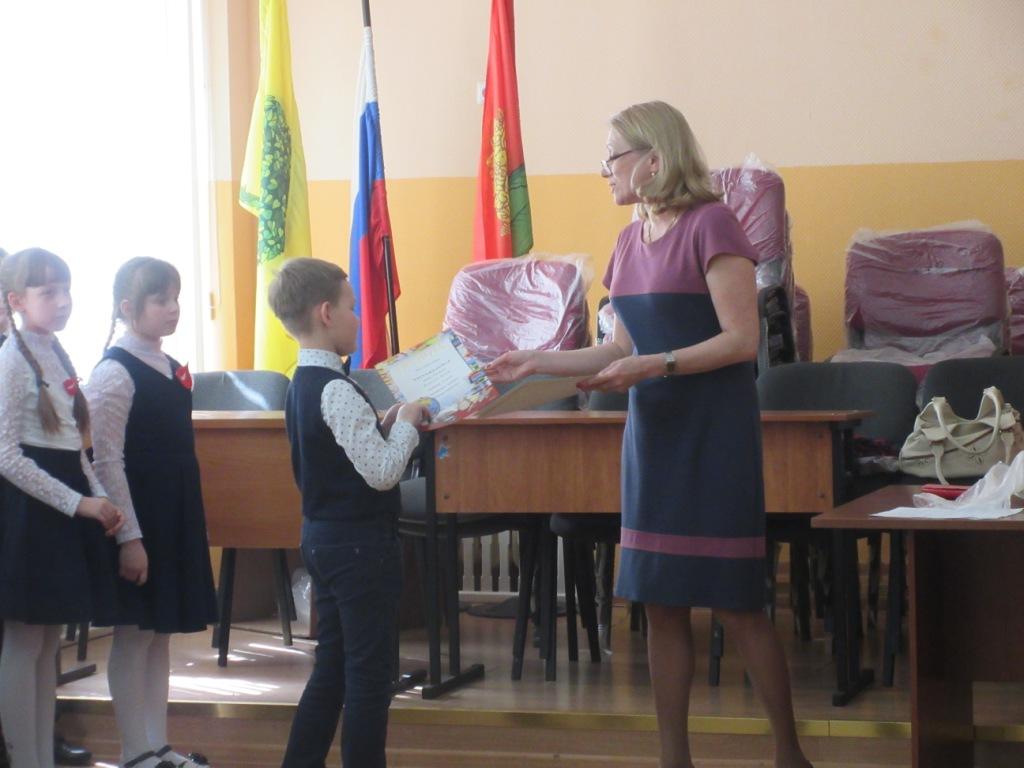 За  активное  участие  в жизни  ДО  «Навигатор»  учащиеся  отмечены  Грамотами. 